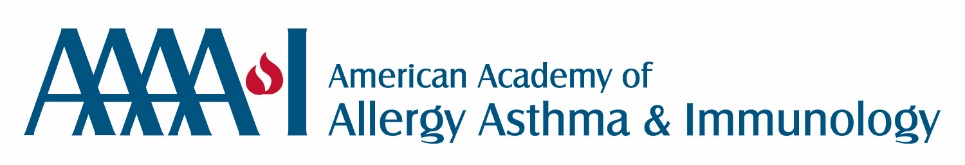 Scientific Director of the National Allergy BureauQuestions for CandidatesPlease respond to the following questions. Limit your responses to 175 words per question. Include this completed document with your cover letter and vitae.  What interests you most about this position?Please outline your vision for the National Allergy Bureau.What are the key issues likely to face the National Allergy Bureau in the next five years?What special experiences and/or talents do you bring to this position?Do you have sufficient time to commit to this position? (average 5 – 10 hours per week)